DIPLOM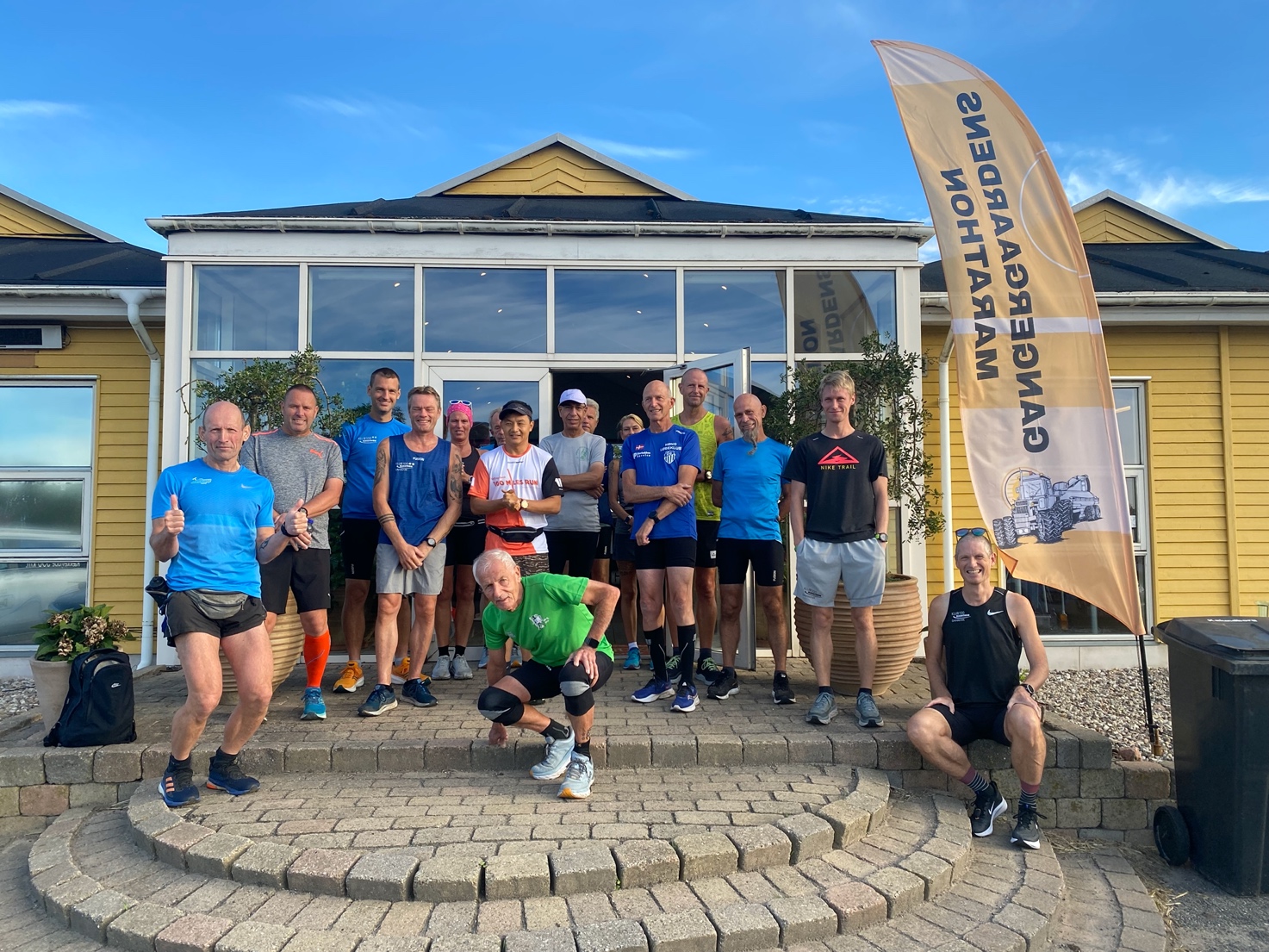 Lørdag 3 September 2022 - kl. 08.  Marathon.					TIDBo Johansen					4:36:48Britt Jørgensen					4:36:48Claus Blaabjerg					3:58:41David Bredo					3:58:41Hans Christian Jensen				4:42:33Harry Cilleborg 					4:36:48Jimmi Bjerregaard					5:29:34Kurt Olsen					4:36:48 Lasse Kirkelykke					3:58:41Mie Pedersen					3:37:48Nils Sonqvist					4:47:53Ove Pedersen					4:46:53Per Christoffersen. " 200 "				3:57:14Peter Berg					4:42:33Peter Grøn					4:45:09Zamel Zhaian					4:36:48